Drawing Climate GraphsUsing the data from this link https://climatecharts.net, you will draw climate graphs for places in 3 different climate zones. Firstly, go to https://climatecharts.net  and choose three different locations. Make sure that they are in different climate zones with the help of this map: What are your chosen places, and what climate zone are they in?_____________________________             _______________________________________________________________             _______________________________________________________________             __________________________________Then use https://climatecharts.net to select these chosen places’ climate data. Remember that climate is defined as the average of 30 years’ weather.  Use the slider under the map to select a recent 30 year time period (eg 1991-2020) for each place. Use the graph paper below  to construct your chosen climate graphs. Plot the precipitation as a bar graph using the left-hand axis. Choose an appropriate scale for the left  hand  y axis. Plot the temperature as crosses in the middle of the month. Then join the crosses together as a line. Choose an appropriate scale for the right hand y axis. Describe the climate of this place:Temperature______________________________________________________________________________________________________________________________________________________Precipitation______________________________________________________________________________________________________________________________________________________Describe the climate of this place:Temperature______________________________________________________________________________________________________________________________________________________Precipitation______________________________________________________________________________________________________________________________________________________Describe the climate of this place:Temperature______________________________________________________________________________________________________________________________________________________Precipitation______________________________________________________________________________________________________________________________________________________Describe the main differences in the seasonal cycle of temperature between your three chosen locations:1)2)3)4)Explain these differences using their climate zone classification:_______________________________________________________________________________________________________________________________________________________________________________________________________________________________________________________________________________________________________________________________________________________________________________________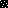 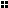 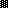 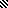 